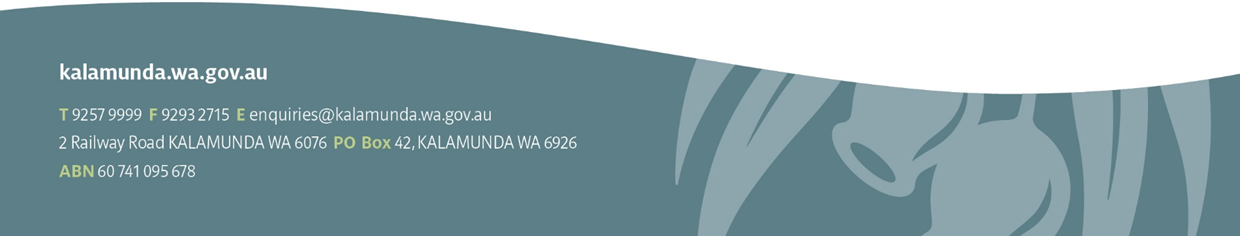 Part 1: Event AcceptancePart 1: Event AcceptancePart 1: Event AcceptancePart 1: Event AcceptanceHave you been accepted by an Event Organiser to attend an event in the near future within the City of Kalamunda? Y / NHave you been accepted by an Event Organiser to attend an event in the near future within the City of Kalamunda? Y / NHave you been accepted by an Event Organiser to attend an event in the near future within the City of Kalamunda? Y / NHave you been accepted by an Event Organiser to attend an event in the near future within the City of Kalamunda? Y / NIf yes, please provide name of the event:If yes, please provide name of the event:If yes, please provide name of the event:Date of event:Part 2: Applicant detailsPart 2: Applicant detailsPart 2: Applicant detailsPart 2: Applicant detailsTitle:                     Given Name/s:Surname:Surname:Company/Organisation Name:Company/Organisation Name:Company/Organisation Name:Company/Organisation Name:Postal Address:Postal Address:Postal Address:Postal Address:Email Address:Email Address:Email Address:Email Address:Contact telephone number:(M)                                         (W)Contact telephone number:(M)                                         (W)Contact telephone number:(M)                                         (W)Contact telephone number:(M)                                         (W)Part 3: Food - Please provide a list of all food types your food business will sell at events:Part 3: Food - Please provide a list of all food types your food business will sell at events:Part 3: Food - Please provide a list of all food types your food business will sell at events:Part 3: Food - Please provide a list of all food types your food business will sell at events:Part 4: Stall Structure and Registration - Please tick and complete all that applyPart 4: Stall Structure and Registration - Please tick and complete all that applyPart 4: Stall Structure and Registration - Please tick and complete all that applyPart 4: Stall Structure and Registration - Please tick and complete all that apply  Trestle Table      Marquee         Registered food vehicle: Registration #___________________________________   Other (please describe): __________________________________________________________________________    This stall or van is registered with the City of Kalamunda, Registration Number [FP] _____________________ , OR   This stall or van is registered with ____________________________________________  (name of local authority),   This stall or van is not registered. Registration may be required prior to approval of temporary food stalls.  Trestle Table      Marquee         Registered food vehicle: Registration #___________________________________   Other (please describe): __________________________________________________________________________    This stall or van is registered with the City of Kalamunda, Registration Number [FP] _____________________ , OR   This stall or van is registered with ____________________________________________  (name of local authority),   This stall or van is not registered. Registration may be required prior to approval of temporary food stalls.  Trestle Table      Marquee         Registered food vehicle: Registration #___________________________________   Other (please describe): __________________________________________________________________________    This stall or van is registered with the City of Kalamunda, Registration Number [FP] _____________________ , OR   This stall or van is registered with ____________________________________________  (name of local authority),   This stall or van is not registered. Registration may be required prior to approval of temporary food stalls.  Trestle Table      Marquee         Registered food vehicle: Registration #___________________________________   Other (please describe): __________________________________________________________________________    This stall or van is registered with the City of Kalamunda, Registration Number [FP] _____________________ , OR   This stall or van is registered with ____________________________________________  (name of local authority),   This stall or van is not registered. Registration may be required prior to approval of temporary food stalls.    Local Government Food Business Certificate of Registration attached, OR    Local Government Food Business Certificate of Registration attached, OR      This address is not registered as a food business. Registration may be required prior to approval of temporary food stalls.      This address is not registered as a food business. Registration may be required prior to approval of temporary food stalls.Part 5: Transportation DetailsPart 5: Transportation DetailsHow will food be transported to events?  Car                Van               Refrigerated Van  Other (please describe):What temperature control methods will be used?Part 6: Additional InformationWe are a Charity/Not for Profit Organisation                                                Yes       No                                                                                                        (If yes, please attach evidence of charitable status) FREE Online Food Safety Training at https://www.kalamunda.wa.gov.au/building-development/health/food-premisesPlease ensure the following documents are attached:    Food Business Registration Certificate attached            Public Liability Insurance Certificate attached        Part 7: DeclarationI declare the information provided on this form is accurate, complete and correct.  Name:  ________________________________________       Date: ____________________Part 8: PaymentThere is no fee for a Kalamunda Food Stall Permit.  However, applications received within 7 working days of an event may incur an Expedited Service Fee   ☐  $52.50Payment Options:In Person:  	Pay via cash, EFTPOS or credit card at the City of Kalamunda, between 8.30am - 4.30pm Mon to Fri.Credit Card:                  Credit card payments can be taken over the phone 9257 9999 Note: Credit card and Pay Pass transactions incur a surcharge of 0.46%Part 9: LodgmentLodging your application form:In Person:    City of Kalamunda – 2 Railway Rd, Kalamunda WAVia Email:     enquiries@kalamunda.wa.gov.au	Via Post:       HEALTH SERVICES PO Box 42, Kalamunda  WA  6926